ЧЕРКАСЬКА ОБЛАСНА РАДАР І Ш Е Н Н Я18.03.2020 										№ 36-58/VIIПро надання ТОВ "Мисливськегосподарство «Клуб «Рось»"у користування мисливських угідьВідповідно до частини другої статті 43 Закону України "Про місцеве самоврядування в Україні", статей 9, 22 Закону України "Про мисливське господарство та полювання", статті 15 Закону України "Про тваринний світ", враховуючи подання Державного агентства лісових ресурсів України
від 22.05.2019 № 03-11/4046-19, погодження Черкаської обласної державної адміністрації від 14.05.2019 № 01/01-34/3240/01/02-34, погодження землевласників, землекористувачів, обласна рада в и р і ш и л а:1. Надати товариству з обмеженою відповідальністю "Мисливське господарство «Клуб «Рось»" у користування мисливські угіддя для ведення мисливського господарства на території Канівського району Черкаської області площею 4512 га терміном на 15 років.2. Рекомендувати товариству з обмеженою відповідальністю "Мисливське господарство «Клуб «Рось»" протягом місяця після прийняття рішення укласти договір про умови ведення мисливського господарства.3. Контроль за виконанням рішення покласти на постійну комісію обласної ради з питань екології, використання природних ресурсів та ліквідації наслідків надзвичайних ситуацій.Голова									А. ПІДГОРНИЙ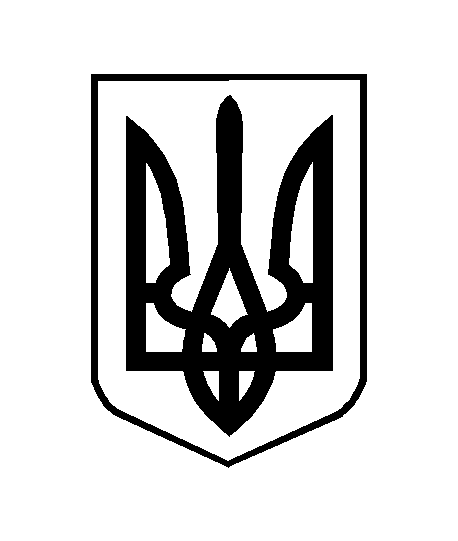 